Башкортостан РеспубликаһыБәләбәй районы муниципаль районыЫçлакбаш ауыл советы ауыл биләмәhе ХакимиәтеСовет сельского поселения Слакбашевский  сельсовет муниципального районаБелебеевский район Республики Башкортостан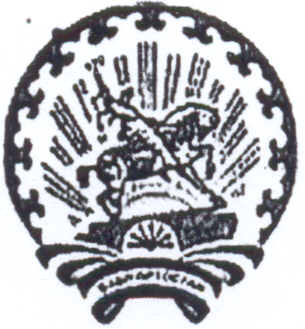 __________________________________________________________________      КАРАР                                                                         РЕШЕНИЕ                                                                                22 декабрь 2017 й.                   № 190                        22 декабря 2017 г.О продлении срока действия  Соглашения между органами местного самоуправления муниципального района Белебеевский район Республики Башкортостан и сельского поселения Слакбашевский сельсовет муниципального района Белебеевский район Республики Башкортостан о передаче сельскому поселению части полномочий муниципального районаСовет сельского поселения Слакбашевский сельсовет  муниципального района Белебеевский  район Республики Башкортостан р е ш и л:1. Продлить срок действия Соглашения между органами местного самоуправления муниципального района Белебеевский район Республики Башкортостан и  сельского  поселения Слакбашевский сельсовет муниципального района Белебеевский район Республики Башкортостан о передаче сельскому поселению части полномочий муниципального района, утвержденного решением Совета сельского  поселения Слакбашевский сельсовет муниципального района Белебеевский район Республики Башкортостан от 26 декабря 2014 года № 355, до 31 декабря 2018 года.	2. Обнародовать настоящее решение на информационном стенде в здании Администрации сельского поселения  Слакбашевский сельсовет муниципального района Белебеевский район Республики Башкортостан и разместить на официальном сайте сельского поселения  Слакбашевский сельсовет муниципального района Белебеевский район Республики Башкортостан.Глава сельского поселения                                                         Д.Ю.Андреев